     Месячник. «Дети против огненных забав»Цель: пропаганда противопожарной безопасности. 1. Просмотр презентаций: «Спички детям не игрушка», Смешарики «Азбука безопасности».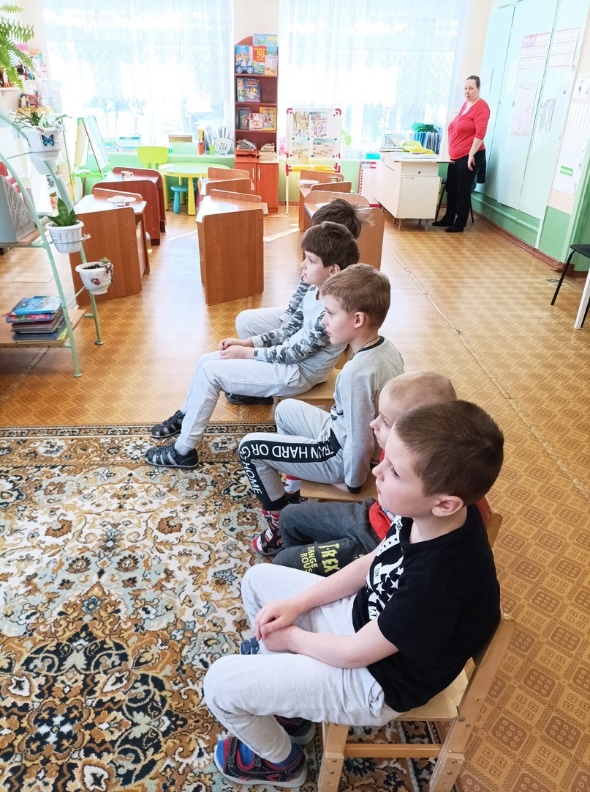 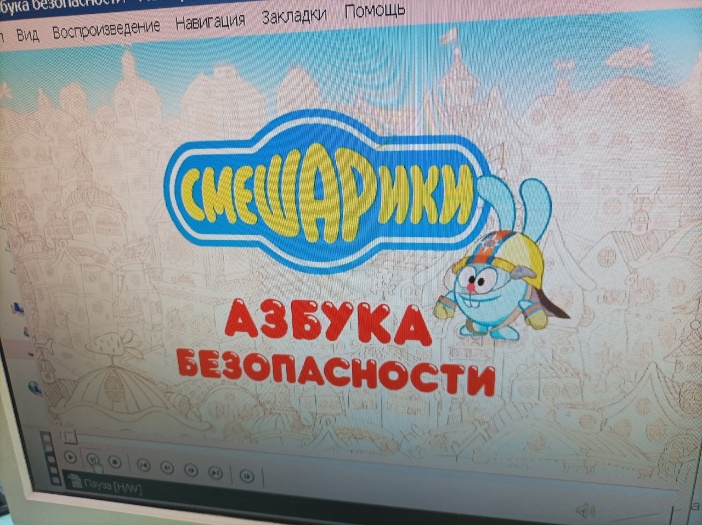 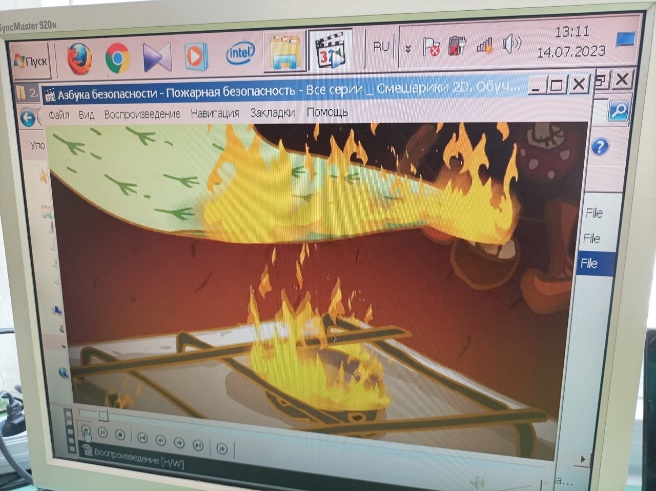 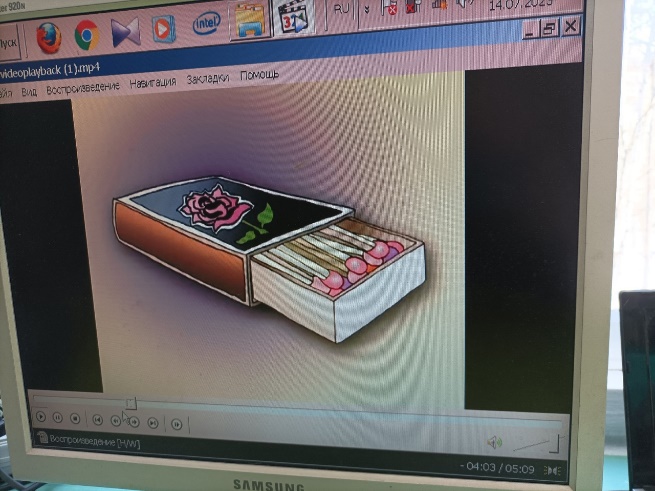 2. Информация для родителей ВК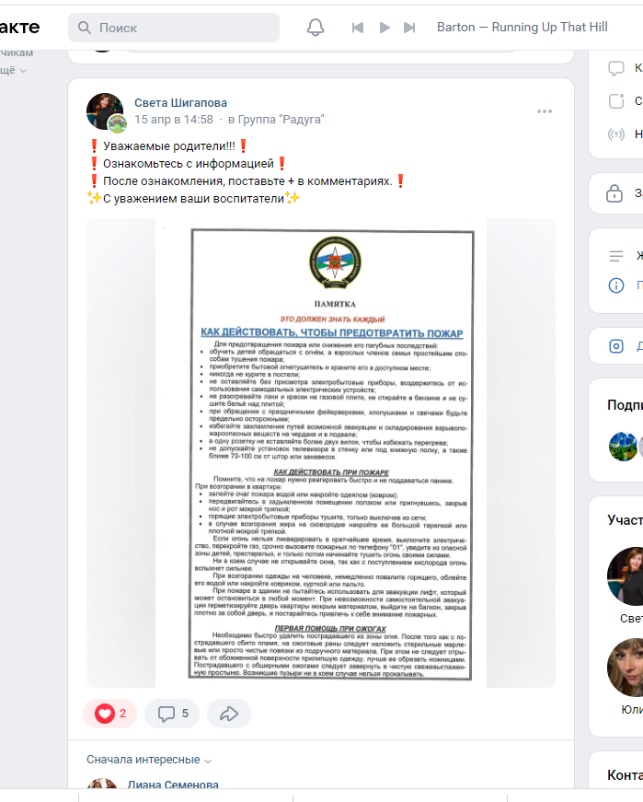 3. Беседы с детьми.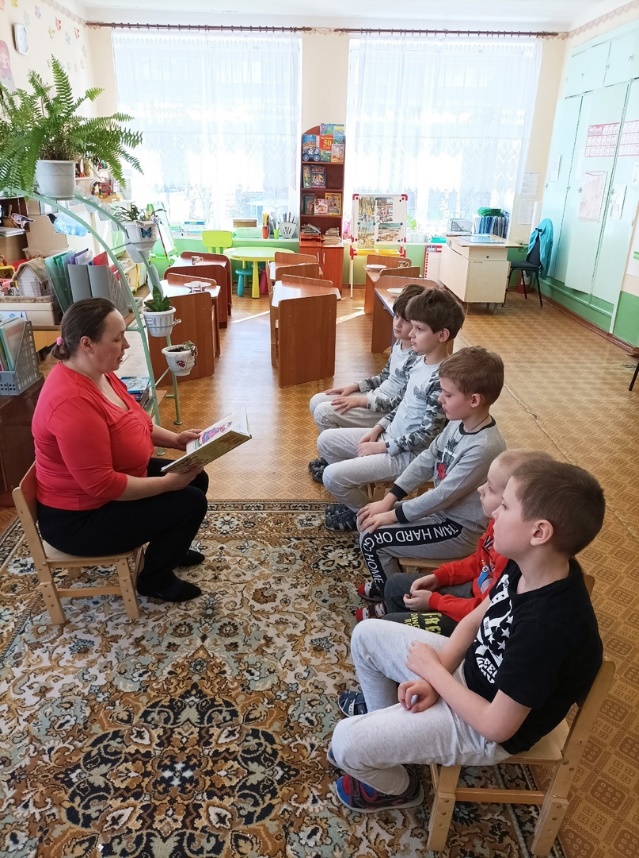 4. Консультации для родителей.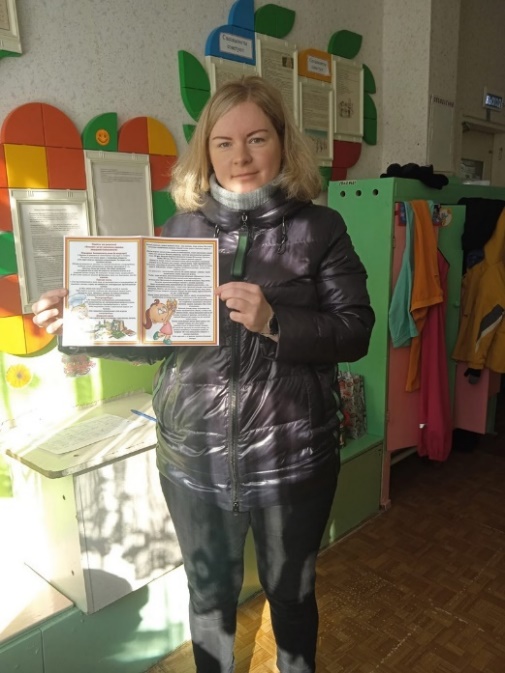 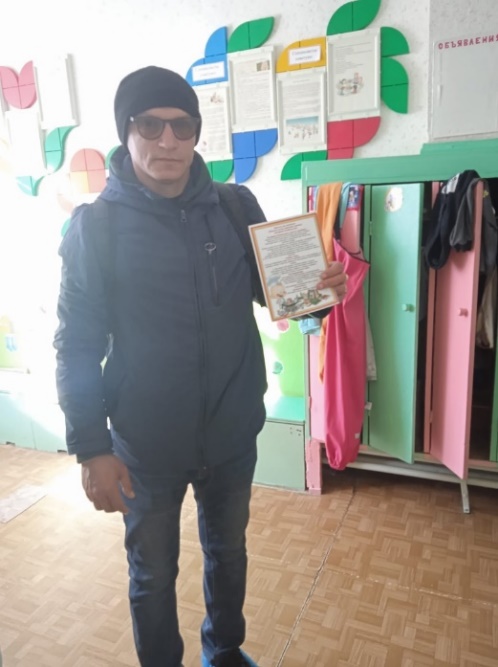 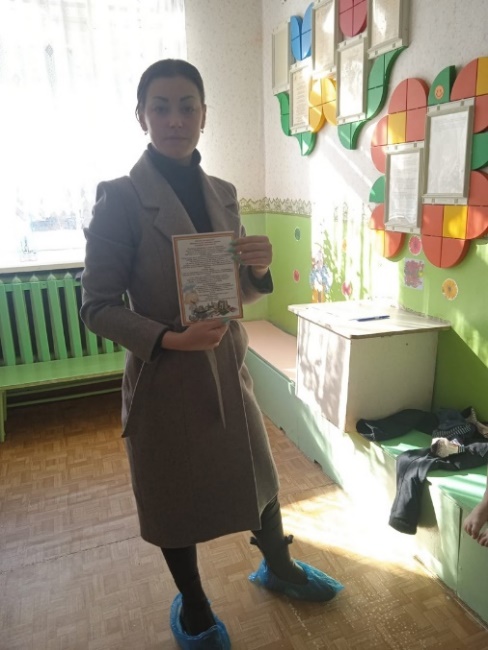 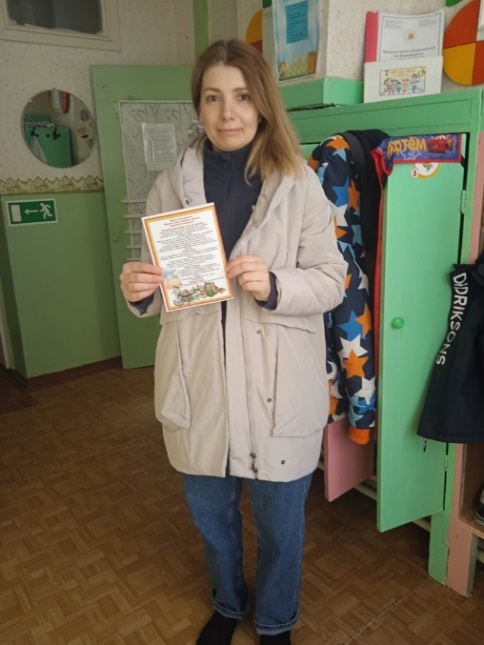 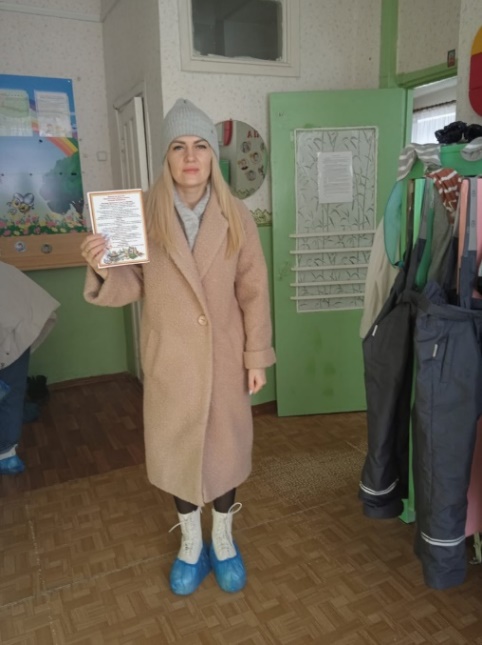 5. Акция. «Дети против огненных забав».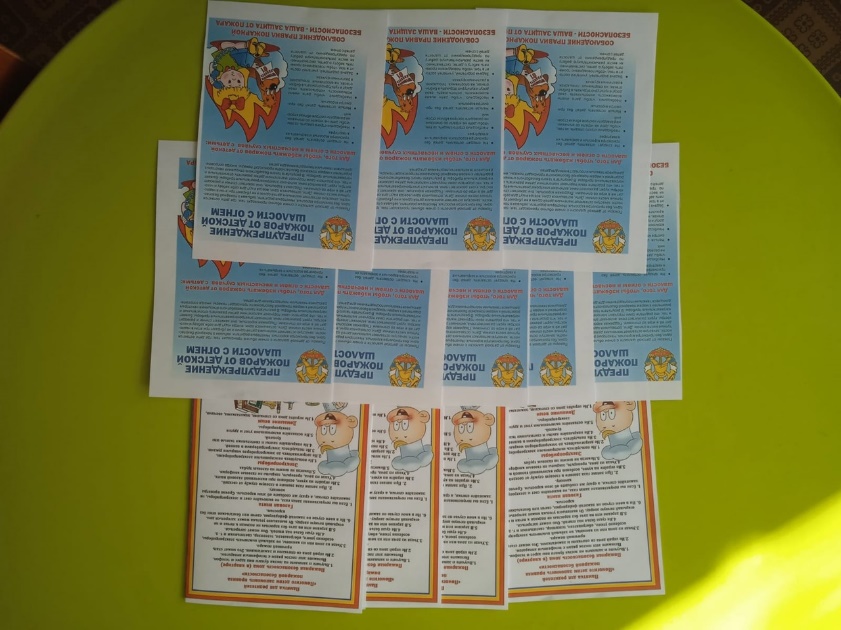 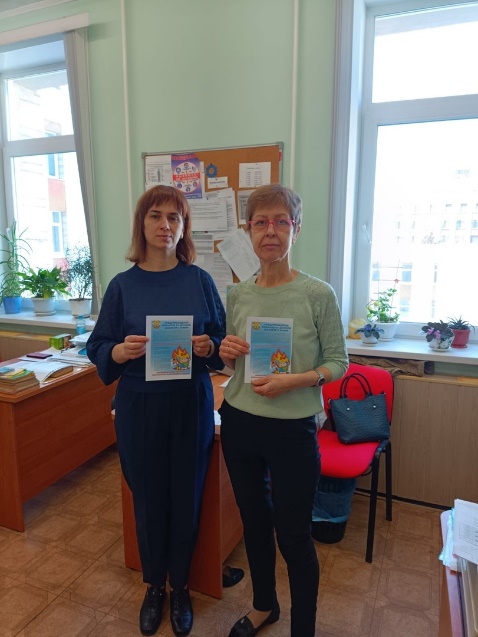 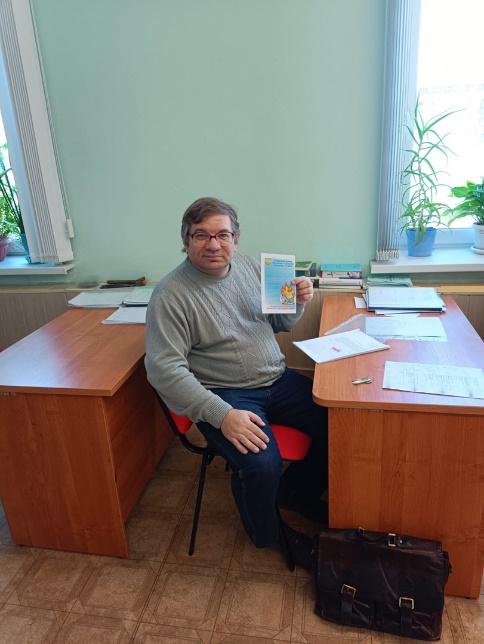 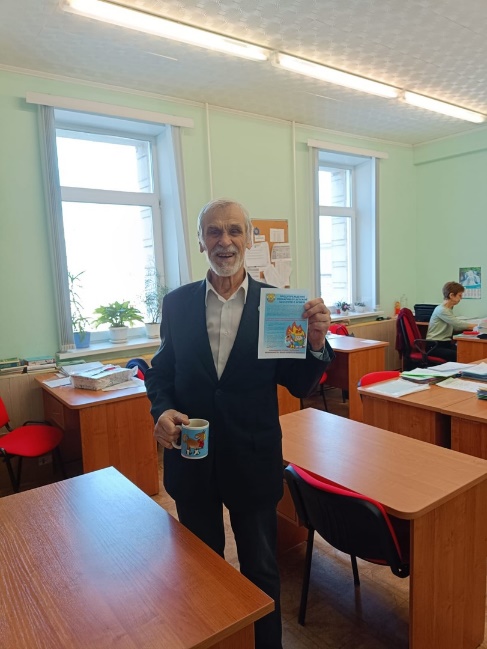 6. Выступление начальника отряда ППС РК №19Вьялицына И. В и командира отделения Кузнецова А. Г                                 ПРИГЛАШАЛА  3 ГРУППА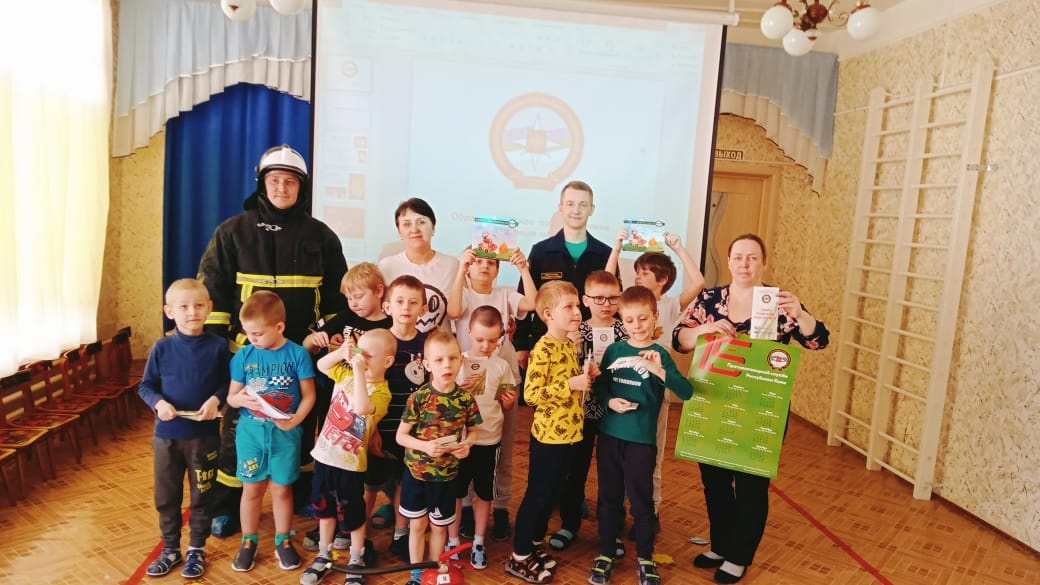 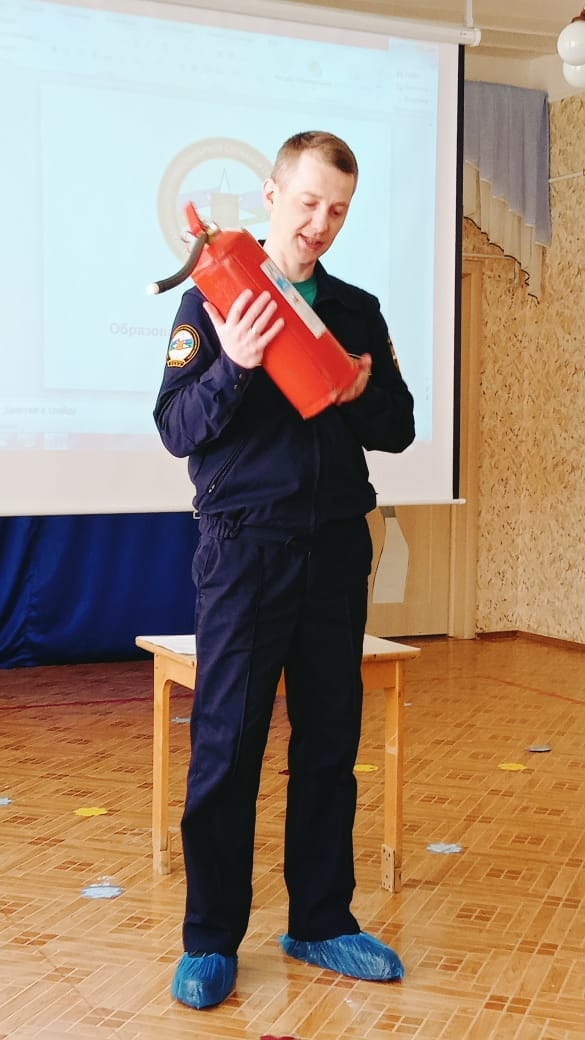 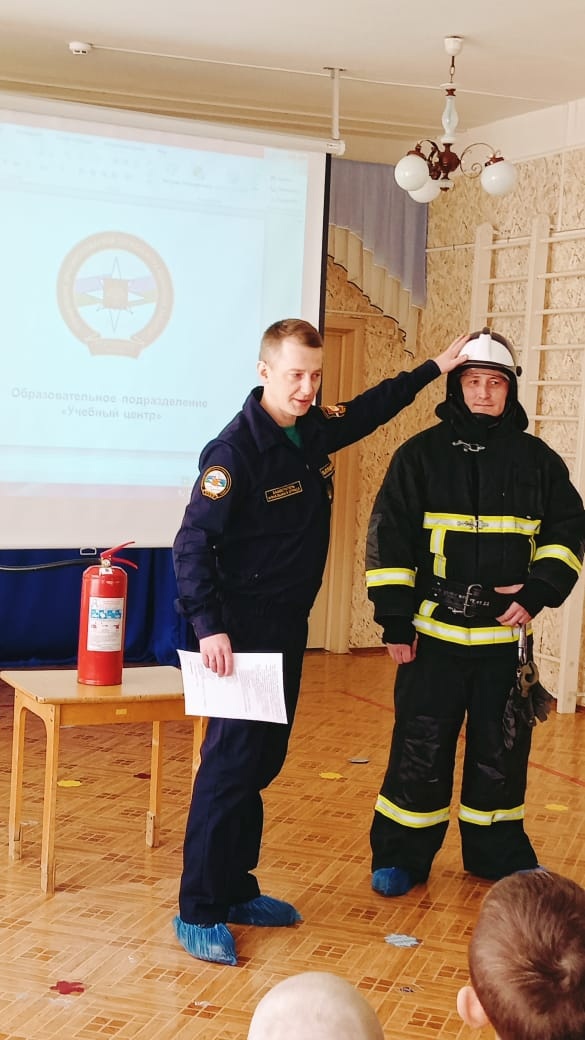 